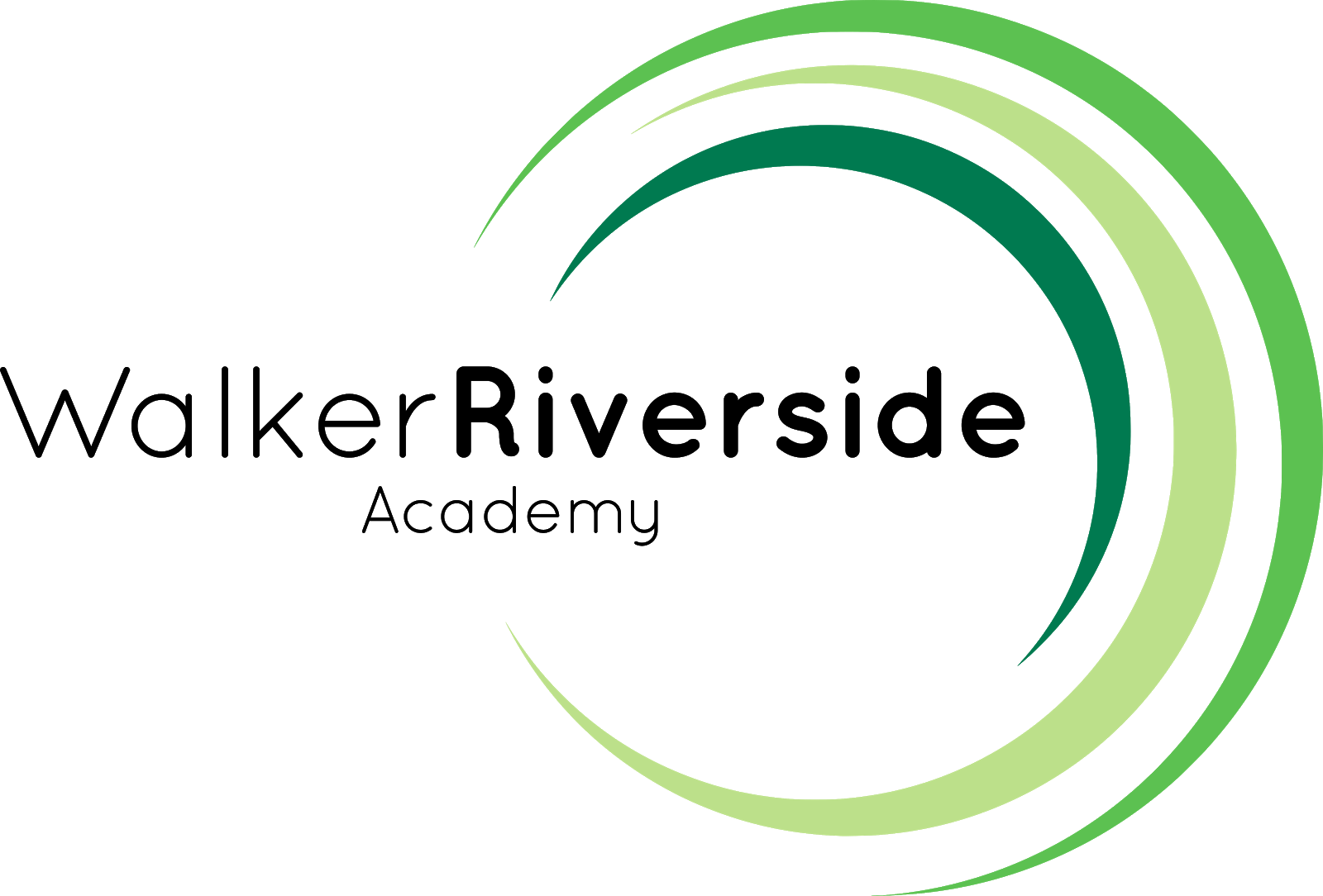 JOB DESCRIPTIONJob Title:   		Teacher of MathsSalary: 		MPR/UPR JOB PURPOSETo deliver an appropriate programme of teaching at Key Stages 3 and 4 ensuring high standards of teaching, learning and progress for all students.KEY RESULT AREASUndertake a timetable of teaching across key stages 3 and 4.Ensure high standards of teaching and learning and progress for all students.Work with colleagues to further develop innovative and engaging schemes of work, lesson plans and related learning resources that engage students and encourage progress.Provide regular updates on student progress based on accurate internal assessment data and to plan effective interventions as neededEnsure all students make at least expected progress based on KS2 data, baseline assessments and internal dataProvide pastoral care for students including carrying out the role of tutor.Keep up to date with national development in the curriculum area, teaching practice and methodology, contributing to subject CPD programme where appropriateEnsuring that all students in classes taught, including identified vulnerable groups, have equal access to the curriculumContribute to the procedures for quality assurance, including the use of data, in line with whole school policy and practice and as requiredContribute to and deliver supportive intervention when student’s progress is limited by negative attitudes, misbehaviour, unsatisfactory attendance and punctuality, long term illness or other factors.Consistently promote the Trust and individual academies in a positive light to its wider community, upholding the policies and procedures agreed by the Governing BodyAct as a role model for staff and students, displaying positive behaviours at all timesUndertake any other duties commensurate with the grade of the post as directed by the Headteacher.VARIATION IN THE ROLEGiven the dynamic nature of the role and structure of TCAT, it must be accepted that, as TCAT’s work develops and changes, there will be a need for adjustments to the role and responsibilities of the post.  The duties specified above are, therefore, not to be regarded as either exclusive or exhaustive.  They may change from time to time commensurate with the grading level of the post and following consultation with the member of staff.EQUALITY AND DIVERSITYTCAT is committed to equality and diversity for all members of society.  TCAT will take action to discharge this responsibility but many of the actions will rely on individual staff members at TCAT embracing their responsibilities with such a commitment and ensuring a positive and collaborative approach to Equality and Diversity.  This will require staff to support TCAT’s initiatives on Equality and Diversity which will include embracing development and training designed to enhance practices and the experiences of staff, students and visitors to TCAT with an all inclusive approach that celebrates differences.  Failure to embrace these commitments may lead to formal action.If you as a member of staff identify how you or TCAT can improve its practice on Equality and Diversity, please contact the HR Manager.HEALTH AND SAFETYAll members of staff have a duty to maintain safe and clean conditions in their work area and co-operate with TCAT on matters of Health and Safety.  This will include assisting with undertaking risk assessments and carrying out appropriate actions as required.  Staff are required to refer to TCAT Health and Safety Policies in respect to their specific duties and responsibilities.STAFF DEVELOPMENTAll staff are required to participate fully in TCAT Staff Development programmes and have a responsibility to identify their own professional development needs in conjunction with their line manager.  COMMITMENT TO SAFEGUARDING VULNERABLE GROUPSTCAT is committed to safeguarding and promoting the welfare of children and young people, as well as vulnerable adults, and expects all staff and volunteers to share this commitment.